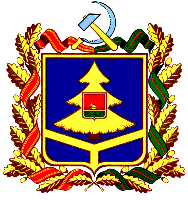 ДЕПАРТАМЕНТ  ОБРАЗОВАНИЯ И НАУКИ 
БРЯНСКОЙ ОБЛАСТИ   ПРИКАЗ25.11.2021 г. № 1603                      г. БрянскО сроках и местах подачи заявлений для участия в итоговом собеседовании по русскому языку, срокахпроведения и местах информирования о результатах итогового собеседования по русскому языкув Брянской области в 2021-2022 учебном году В соответствии с приказом Министерства просвещения Российской Федерации и Федеральной службы по надзору в сфере образования и науки от 7 ноября 2018 года № 189/1513 «Об утверждении Порядка проведения государственной итоговой аттестации по образовательным программам основного общего образования», приказами департамента образования и науки  Брянской области от 19 августа 2021 года № 1179  «Об утверждении Плана мероприятий (дорожной карты) по подготовке и проведению государственной итоговой аттестации по образовательным программам основного общего и среднего общего образования в Брянской области в 2021 - 2022 учебном году», от 28 октября 2021 года № 1495 «О внесении сведений в региональную информационную систему проведения государственной итоговой аттестации обучающихся, освоивших основные образовательные программы основного общего и среднего общего образования в 2021-2022 учебном году в Брянской области»ПРИКАЗЫВАЮ:Утвердить порядок регистрации для участия в итоговом собеседовании по русскому языку в 2021-2022 учебном году (Приложение №1);Утвердить срок подачи заявлений для участия в итоговом собеседовании по русскому языку в Брянской области:9 февраля 2022 года - до 26 января 2022 года;9 марта 2022 года - до 23 февраля 2022 года;16 мая 2022 года - до 2 мая 2022 года.3. Определить места подачи заявлений для участия в итоговом собеседовании по русскому языку и места ознакомления с результатами итогового собеседования по русскому языку  в Брянской области в 2021-2022 учебном году для следующих категорий участников:для обучающихся образовательных организаций - образовательные организации, в которых они осваивают образовательные программы основного общего образования;для экстернов - образовательные организации по выбору экстернов.4. Руководителям муниципальных органов управления образованием, руководителям государственных образовательных организаций:- разместить данную информацию на сайтах муниципальных органов управления образованием, образовательных организаций;- проинформировать обучающихся  и их родителей (законных представителей) о сроках и местах подачи заявлений на участие в итоговом собеседовании по русскому языку, сроках проведения и местах информирования о результатах итогового собеседования по русскому языку;- организовать регистрацию на участие в итоговом  собеседовании по русскому языку в 2021-2022 учебном году на территории Брянской области в установленные сроки.5. Контроль исполнения настоящего приказа возложить на заместителя директора департамента образования и науки Брянской области В.М.Ширяева Директор департамента			                                        	Е.В. ЕгороваПриказ подготовлен отделом развития общего и дошкольного образования Бибикова Н.В.,587307